Essense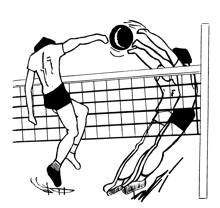 VolleybalLigaArt. 02.19 Een speler van Sporta die in eerste of tweede afdeling wil spelen, of een speler van VVB (AVF) die in eerste gewestelijk wil spelen, mag ook nog binnen de EVL volleyballen, zij het onder strikte voorwaarden:- betrokken speler moet van zijn recrea-club de toelating tot spelen binnen de EVL voorleggen; daardoor verklaart de club tevens dat zij desgevallend bij een eventueel “fraudeonderzoek” vanwege de EVL alle medewerking zal verlenen.- betrokken speler krijgt binnen de EVL het statuut van “semi-competitiespeler” (SC)- betrokken speler wordt extra-basisspeler bij zijn/haar ploeg van zijn club binnen de EVL.- op het wedstrijdblad mogen maximum drie semi-competitiespelers staan.- het EVL-bestuur mag ten allen tijde, ter inzage, één of meerdere wedstrijdbladen opvragen, waarvan het vermoeden bestaat dat betrokken speler zou gespeeld hebben; dit kan ook gebeuren louter als controle. Opmerking: recrea-ploeg en evl-ploeg hoeven niet tot dezelfde club te behoren.Art. 02.20 Bij welke overtreding ook tegen art. 02.19 worden volgende sancties getroffen:- overtredende speler verliest onmiddellijk zijn licentie en mag het lopende seizoen niet meer binnen de EVL spelen.- betrokken speler kan de twee daaropvolgende seizoenen geen SC-statuut meer verwerven.- betrokken ploeg wordt financieel beboet met forfait voor elke wedstrijd waaraan betrokken speler deelnam, weliswaar beperkt tot het lopende seizoen.VERKLARING semi-competitiespelerAKKOORDVERKLARING als SEMI-COMPETITIESPELERBij deze verklaar ik op erewoord nog buiten de EVL te spelen, echter binnen de restricties die mij door de "Bijzondere Reglementen" (zie onder) worden opgelegd.Naam vd speler: …………………………………………….…………………….……………….………………………..…….Naam vd (comp.spelende) club: ………………………………………..…………………………………………………Verbond + reeks: …………………………………………………….……………….……………………….……………………Competitie: ……………………………………………………………………….……………………………….………………..Plaats der thuiswedstrijden: ………………………………………………………………………………………………..Dag en uur der thuiswedstrijden: ……………………….……………………………………………………………….Wij, resp. speler en club, onderwerpen ons aan de door de EVL opgestelde reglementering en de daaraan verbonden maatregelen in geval van niet naleving van deze verklaring.Hierbij herroep ik alle voorgaande verklaringen dienaangaande.Ik behoud mezelf het recht toe om deze verklaring te herroepen op het ogenblik dat er zich een wijziging in mijn status voordoet.Plaats en datum,(HANDTEKENING) 